REQUERIMENTO DE CADASTRO DE ESTUDANTE | PESSOA FÍSICAAlém de criar vínculo com o Sistema CFA/CRAs, os estudantes de Administração, tecnologia em gestão e campos conexos à Administração podem solicitar o cadastro de estudante no CRA-ES e usufruir de vários benefícios como acesso aos cursos, palestras e eventos promovidos pelo Conselho ainda por dois anos e pode ser renovada!PARA REQUERER É NECESSÁRIO:Preencher e assinar o Formulário, modelo CRA-ES. Enviar a Carteira de Identidade Civil (RG), CPF e Certidão de Casamento (quando couber). Caso não possua RG, apresentar a cópia da CNH ou Carteira de Trabalho e Previdência Social;Enviar a Declaração fornecida pela Instituição de Ensino, atualizada, constando a matrícula no curso, devidamente autorizado pelo MEC e o semestre letivo que está cursando;Enviar a Foto para documento 3x4 colorida, recente, de frente e com fundo branco;COMO SOLICITAR: Solicitar o Cadastro de Estudante através dos SERVIÇOS ONLINE/PRÉ-CADASTRO disponível em https://cra-es.implanta.net.br/ServicosOnline/Precadastro/PreCadastro/Depois de concluída a solicitação, a documentação será analisada e o CADASTRO efetivado.PRAZO PARA EMISSÃO DA CARTEIRA DE ESTUDANTE: Até 20 (vinte) dias úteis após a efetivação do Cadastro. Entrega via correios.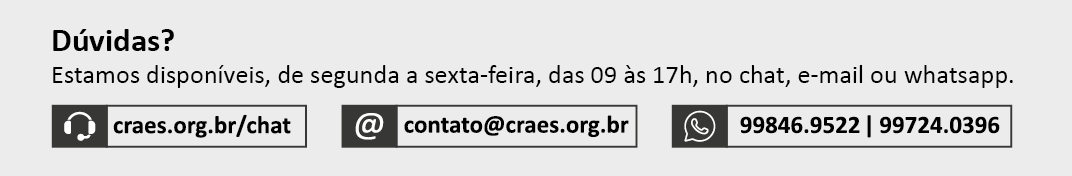 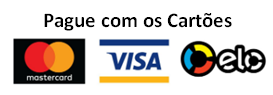 PARA USO DO CRA-ES CADASTRO DE ESTUDANTECADASTRO DE ESTUDANTECADASTRO DE ESTUDANTECADASTRO DE ESTUDANTECADASTRO DE ESTUDANTECADASTRO DE ESTUDANTECADASTRO DE ESTUDANTECADASTRO DE ESTUDANTECADASTRO DE ESTUDANTECADASTRO DE ESTUDANTECADASTRO DE ESTUDANTECADASTRO DE ESTUDANTECADASTRO DE ESTUDANTECADASTRO DE ESTUDANTEAo Presidente do Conselho Regional de Administração do Espírito SantoO requerente abaixo qualificado solicita a V.Sa. a Carteira de Estudante, nos termos de Resolução Normativa emitida pelo CRA-ES, declarando estar ciente que, no caso de interrupção do curso estarei obrigado a devolver a carteira emitida por este Regional.Nestes termos, aguarda deferimento.         /ES,      /     /     ._______________________________________AssinaturaAo Presidente do Conselho Regional de Administração do Espírito SantoO requerente abaixo qualificado solicita a V.Sa. a Carteira de Estudante, nos termos de Resolução Normativa emitida pelo CRA-ES, declarando estar ciente que, no caso de interrupção do curso estarei obrigado a devolver a carteira emitida por este Regional.Nestes termos, aguarda deferimento.         /ES,      /     /     ._______________________________________AssinaturaAo Presidente do Conselho Regional de Administração do Espírito SantoO requerente abaixo qualificado solicita a V.Sa. a Carteira de Estudante, nos termos de Resolução Normativa emitida pelo CRA-ES, declarando estar ciente que, no caso de interrupção do curso estarei obrigado a devolver a carteira emitida por este Regional.Nestes termos, aguarda deferimento.         /ES,      /     /     ._______________________________________AssinaturaAo Presidente do Conselho Regional de Administração do Espírito SantoO requerente abaixo qualificado solicita a V.Sa. a Carteira de Estudante, nos termos de Resolução Normativa emitida pelo CRA-ES, declarando estar ciente que, no caso de interrupção do curso estarei obrigado a devolver a carteira emitida por este Regional.Nestes termos, aguarda deferimento.         /ES,      /     /     ._______________________________________AssinaturaAo Presidente do Conselho Regional de Administração do Espírito SantoO requerente abaixo qualificado solicita a V.Sa. a Carteira de Estudante, nos termos de Resolução Normativa emitida pelo CRA-ES, declarando estar ciente que, no caso de interrupção do curso estarei obrigado a devolver a carteira emitida por este Regional.Nestes termos, aguarda deferimento.         /ES,      /     /     ._______________________________________AssinaturaAo Presidente do Conselho Regional de Administração do Espírito SantoO requerente abaixo qualificado solicita a V.Sa. a Carteira de Estudante, nos termos de Resolução Normativa emitida pelo CRA-ES, declarando estar ciente que, no caso de interrupção do curso estarei obrigado a devolver a carteira emitida por este Regional.Nestes termos, aguarda deferimento.         /ES,      /     /     ._______________________________________AssinaturaAo Presidente do Conselho Regional de Administração do Espírito SantoO requerente abaixo qualificado solicita a V.Sa. a Carteira de Estudante, nos termos de Resolução Normativa emitida pelo CRA-ES, declarando estar ciente que, no caso de interrupção do curso estarei obrigado a devolver a carteira emitida por este Regional.Nestes termos, aguarda deferimento.         /ES,      /     /     ._______________________________________AssinaturaAo Presidente do Conselho Regional de Administração do Espírito SantoO requerente abaixo qualificado solicita a V.Sa. a Carteira de Estudante, nos termos de Resolução Normativa emitida pelo CRA-ES, declarando estar ciente que, no caso de interrupção do curso estarei obrigado a devolver a carteira emitida por este Regional.Nestes termos, aguarda deferimento.         /ES,      /     /     ._______________________________________AssinaturaAo Presidente do Conselho Regional de Administração do Espírito SantoO requerente abaixo qualificado solicita a V.Sa. a Carteira de Estudante, nos termos de Resolução Normativa emitida pelo CRA-ES, declarando estar ciente que, no caso de interrupção do curso estarei obrigado a devolver a carteira emitida por este Regional.Nestes termos, aguarda deferimento.         /ES,      /     /     ._______________________________________AssinaturaAo Presidente do Conselho Regional de Administração do Espírito SantoO requerente abaixo qualificado solicita a V.Sa. a Carteira de Estudante, nos termos de Resolução Normativa emitida pelo CRA-ES, declarando estar ciente que, no caso de interrupção do curso estarei obrigado a devolver a carteira emitida por este Regional.Nestes termos, aguarda deferimento.         /ES,      /     /     ._______________________________________AssinaturaAo Presidente do Conselho Regional de Administração do Espírito SantoO requerente abaixo qualificado solicita a V.Sa. a Carteira de Estudante, nos termos de Resolução Normativa emitida pelo CRA-ES, declarando estar ciente que, no caso de interrupção do curso estarei obrigado a devolver a carteira emitida por este Regional.Nestes termos, aguarda deferimento.         /ES,      /     /     ._______________________________________AssinaturaAo Presidente do Conselho Regional de Administração do Espírito SantoO requerente abaixo qualificado solicita a V.Sa. a Carteira de Estudante, nos termos de Resolução Normativa emitida pelo CRA-ES, declarando estar ciente que, no caso de interrupção do curso estarei obrigado a devolver a carteira emitida por este Regional.Nestes termos, aguarda deferimento.         /ES,      /     /     ._______________________________________AssinaturaAo Presidente do Conselho Regional de Administração do Espírito SantoO requerente abaixo qualificado solicita a V.Sa. a Carteira de Estudante, nos termos de Resolução Normativa emitida pelo CRA-ES, declarando estar ciente que, no caso de interrupção do curso estarei obrigado a devolver a carteira emitida por este Regional.Nestes termos, aguarda deferimento.         /ES,      /     /     ._______________________________________AssinaturaAo Presidente do Conselho Regional de Administração do Espírito SantoO requerente abaixo qualificado solicita a V.Sa. a Carteira de Estudante, nos termos de Resolução Normativa emitida pelo CRA-ES, declarando estar ciente que, no caso de interrupção do curso estarei obrigado a devolver a carteira emitida por este Regional.Nestes termos, aguarda deferimento.         /ES,      /     /     ._______________________________________AssinaturaRegistro no CRA nº:      Registro no CRA nº:      Registro no CRA nº:      Registro no CRA nº:      Registro no CRA nº:      Data do Cadastro:      Data do Cadastro:      Data do Cadastro:      Data do Cadastro:      Data do Cadastro:      Data do Cadastro:      Data do Cadastro:      Data do Cadastro:      Data do Cadastro:      DADOS PESSOAISDADOS PESSOAISDADOS PESSOAISDADOS PESSOAISDADOS PESSOAISDADOS PESSOAISDADOS PESSOAISDADOS PESSOAISDADOS PESSOAISDADOS PESSOAISDADOS PESSOAISDADOS PESSOAISDADOS PESSOAISDADOS PESSOAISNome Completo e Legível:      Nome Completo e Legível:      Nome Completo e Legível:      Nome Completo e Legível:      Nome Completo e Legível:      Nome Completo e Legível:      Nome Social:      Nome Social:      Nome Social:      Nome Social:      Nome Social:      Nome Social:      Nome Social:      Nome Social:      Data de Nascimento:      Naturalidade:      Naturalidade:      Nacionalidade:      Nacionalidade:      Nacionalidade:      Nacionalidade:      Nacionalidade:      Nacionalidade:      Nacionalidade:      Estado Civil:      Estado Civil:      Estado Civil:      Sexo:      CPF:      RG:      RG:      Órgão Expedidor:      Órgão Expedidor:      Órgão Expedidor:      Órgão Expedidor:      Órgão Expedidor:      Órgão Expedidor:      Órgão Expedidor:      Data de Expedição:      Data de Expedição:      Data de Expedição:      Data de Expedição:      Pai:      Pai:      Pai:      Pai:      Mãe:      Mãe:      Mãe:      Mãe:      Mãe:      Mãe:      Mãe:      Mãe:      Mãe:      Mãe:      DADOS PARA CONTATODADOS PARA CONTATODADOS PARA CONTATODADOS PARA CONTATODADOS PARA CONTATODADOS PARA CONTATODADOS PARA CONTATODADOS PARA CONTATODADOS PARA CONTATODADOS PARA CONTATODADOS PARA CONTATODADOS PARA CONTATODADOS PARA CONTATODADOS PARA CONTATOLogradouro:      Logradouro:      Logradouro:      Logradouro:      Nº:      Nº:      Nº:      Complemento:      Complemento:      Complemento:      Complemento:      Complemento:      Complemento:      Complemento:      Bairro:      Bairro:      Bairro:      Bairro:      Município:      Município:      Município:      Município:      Município:      Município:      Município:      UF:      UF:      CEP:      Email:      Email:      Email:      Email:      Telefone:      Telefone:      Telefone:      Telefone:      Telefone 2:      Telefone 2:      Telefone 2:      Telefone 2:      Celular:      Celular:      INSTITUIÇÃO DE ENSINOINSTITUIÇÃO DE ENSINOINSTITUIÇÃO DE ENSINOINSTITUIÇÃO DE ENSINOINSTITUIÇÃO DE ENSINOINSTITUIÇÃO DE ENSINOINSTITUIÇÃO DE ENSINOINSTITUIÇÃO DE ENSINOINSTITUIÇÃO DE ENSINOINSTITUIÇÃO DE ENSINOINSTITUIÇÃO DE ENSINOINSTITUIÇÃO DE ENSINOINSTITUIÇÃO DE ENSINOINSTITUIÇÃO DE ENSINOInstituição de Ensino:      Instituição de Ensino:      Instituição de Ensino:      Instituição de Ensino:      Curso:      Curso:      Curso:      Curso:      Curso:      Curso:      Curso:      Curso:      Curso:      Curso:      Data Início do Curso:      Data Início do Curso:      Data Término do Curso:      Data Término do Curso:      Data Término do Curso:      Data Término do Curso:      Data Término do Curso:      Data Término do Curso:      Data Término do Curso:      Periodo Atual:      Periodo Atual:      Periodo Atual:      Periodo Atual:      Periodo Atual:      Ativado por: (Carimbo e assinatura do funcionário)Ativado por: (Carimbo e assinatura do funcionário)Informações para homologação do Pedido de Cadastro de EstudanteInformações para homologação do Pedido de Cadastro de EstudanteInstrução do Processo de Registro Profissional:1. Doc. pessoais: (   )Doc. Identificação  (   )CPF  (   )Foto  2. Comprovante de graduação: (   )Declaração de Matrícula Está em condições de obter registro?  (    )Sim  (    )Não   ____________________________________         HOMOLOGAÇÃO 